Сумська міська радаВиконавчий комітетРІШЕННЯвід  20.09.2016   № 495З метою забезпечення належного рівня обслуговування громадян, які користуються міським пасажирським транспортом, керуючись частиною першою статті 52 Закону України «Про місцеве самоврядування в Україні», виконавчий комітет Сумської міської радиВИРІШИВ:Внести зміни до рішення виконавчого комітету Сумскьої міської ради від 21.06.2016р. №335 «Про визначення переліку та назв запинок міського пасажирського транспорту в м.Суми», а саме:Пункт 5 викласти в наступній редакції «5. Департаменту інфраструктури міста (Яременко Г.І.) виготовити проект розміщення та обладнання зупинок громадського транспорту на вулично-дорожній мережі      м. Суми».Включити до рішення пункт 6, а саме : «6. Організацію виконання рішення покласти на заступника міського голови з питань діяльності виконавчих органвіа ради Журбу О.І.»Додаток до рішення викласти в редакції, що додається.Дане рішення набирає чинності з моменту оприлюднення.Міський голова     						               О.М.ЛисенкоЯковенко, 700-667Розіслати: Журбі О.І., Яковенку С.В., Яременку Г.І.Додатокдо рішення виконавчого комітетувід 20.09.2016  № 495 Перелік та назвизупинок міського пасажирського транспорту в місті СумиПримітка: клас зупинок – А (автобусна), Т (тролейбусна), С (суміщена), «на вимогу».Начальник відділу транспорту, зв’язкута телекомунікаційних послуг                                                          С.В.Яковенко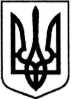 Про внесення змін до рішення виконавчого комітету від 21.06.2016р. №335 «Про визначення переліку та назв зупинок міського пасажирського транспорту в м. Суми»Прямий напрямокПрямий напрямокПрямий напрямокЗворотній напрямокЗворотній напрямокЗворотній напрямок№з/пНазваКласзупинки№з/пНазваКласзупинкиНапрямок центр - вулиця Білопільський шляхНапрямок центр - вулиця Білопільський шляхНапрямок центр - вулиця Білопільський шляхНапрямок центр - вулиця Білопільський шляхНапрямок центр - вулиця Білопільський шляхНапрямок центр - вулиця Білопільський шлях1Центральний будинок зв'язкуС14ГаннівкаА2Школа № 13С15Залізничний переїздА3Третя поліклінікаС16Білопільський шляхА4Вулиця ЧорноволаА17ТепличнийА5АвтовокзалС18УТоГС6Сквер Пам’яті жертв голодоморуС19МолокозаводС7Вулиця 8-го БерезняС20АТП 15955С8АТП 15955С21МіськводоканалС9МолокозаводС22АвтовокзалС10УТоГС23Вулиця ЧорноволаС11Білопільський шляхС24Третя поліклінікаС12Залізничний переїздА25Вулиця СадоваА13ГаннівкаА26Універмаг «Київ»СХарківський напрямокХарківський напрямокХарківський напрямокХарківський напрямокХарківський напрямокХарківський напрямок27ТЦ «Мануфактура»С48Залізничний переїздТ28Вулиця ДаргомижськогоС49ЦвинтарТ29Вулиця Сумсько-Київських дивізійС50Вулиця ПрикордоннаТ30Вулиця Сергія Табали (Сєвєра)С51Силікатний заводТ31Хрестовоздвиженська церкваС52Завод ГТВТ32Вулиця ЛінійнаС53Друга прохідна ПАТ «Сумихімпром»С33Сумський Державний УніверситетС54Центральна прохідна ПАТ «Сумихімпром»С34Хлібзавод №3С55Поліклініка ПАТ «Сумихімпром»С35АвтоцентрС56Перша прохідна ПАТ «Сумихімпром»С36Кладовище 40-а підстанціяА57Завод металевих конструкційС37Завод металевих конструкційС58АвтоцентрС38Перша прохідна ПАТ «Сумихімпром»С59Сумський Державний УніверситетС39Поліклініка ПАТ «Сумихімпром»С60Вулиця ЛінійнаС40Центральна прохідна ПАТ «Сумихімпром»С61Хрестовоздвиженська церкваС41Друга прохідна ПАТ «Сумихімпром»С62Вулиця Сергія Табали (Сєвєра)С42Завод ГТВТ63Вулиця Сумсько-Київських дивізійС43Силікатний заводТ64Вулиця ДаргомижськогоС44Вулиця ПрикордоннаТ65ТЦ «Мануфактура»С45ЦвинтарТ66Покровська площаС46Залізничний переїздТ47КерамейяТНапрямок вулиця Харківська - 12-й мікрорайонНапрямок вулиця Харківська - 12-й мікрорайонНапрямок вулиця Харківська - 12-й мікрорайонНапрямок вулиця Харківська - 12-й мікрорайонНапрямок вулиця Харківська - 12-й мікрорайонНапрямок вулиця Харківська - 12-й мікрорайон67Фарфоровий заводА70Вулиця МиргородськаА68Вулиця ЧеркаськаА71Вулиця ЧеркаськаА69Вулиця МиргородськаА72Фарфоровий заводАРоменський напрямокРоменський напрямокРоменський напрямокРоменський напрямокРоменський напрямокРоменський напрямок73Школа №15С82Педагогічний університетС74Вулиця ПавловаС83АТП 15954С75Пенсійний фондС84ВійськоваС76Пантелеймонівський храмС85Вулиця ПантелеймонівськаС77Вулиця ЛисенкоС86Пантелеймонівський храмС78ВійськоваС87Пенсійний фондС79Ліцей харчових технологійС88Вулиця ПавловаС80Педагогічний університетС89Школа №15С81Вулиця РоменськаСНапрямок вулиця Герасима Кондрат’єваНапрямок вулиця Герасима Кондрат’єваНапрямок вулиця Герасима Кондрат’єваНапрямок вулиця Герасима Кондрат’єваНапрямок вулиця Герасима Кондрат’єваНапрямок вулиця Герасима Кондрат’єва90ЦУМС101АеропортС91Торговий Дім "Петропавлівський"С102Обласна типографіяС92Вулиця БерестаС103Аграрний університетС93Будівельний коледжС104Вулиця генерала МорозоваС94Перша міська клінічна лікарняС105Школа № 1С95МіськвійськоматС106МіськвійськкоматС96Школа № 132820 років ПеремогиС327СНАУА107Перша міська клінічна лікарняС97Кадетський корпусС108Будівельний коледжС98Аграрний університетС109Вулиця Олександра ОлесяС99Обласна типографіяС110Вулиця БерестаС100АеропортС111ПокровськаСНапрямок вулиця ТроїцькаНапрямок вулиця ТроїцькаНапрямок вулиця ТроїцькаНапрямок вулиця ТроїцькаНапрямок вулиця ТроїцькаНапрямок вулиця Троїцька112Обласна універсальна наукова бібліотекаС116Міська дитяча лікарняС113Олександрівська гімназіяС117Пологовий будинокС114Пологовий будинокС118Олександрівська гімназіяС115Міська дитяча лікарняС119Обласна універсальна наукова бібліотекаСНапрямок проспекту ШевченкаНапрямок проспекту ШевченкаНапрямок проспекту ШевченкаНапрямок проспекту ШевченкаНапрямок проспекту ШевченкаНапрямок проспекту Шевченка120Кінотеатр «Дружба»С122Проспект ШевченкаС121Проспект ШевченкаС123Кінотеатр «Дружба»С329Сквер «Дружба»АНапрямок ХіммістечкоНапрямок ХіммістечкоНапрямок ХіммістечкоНапрямок ХіммістечкоНапрямок ХіммістечкоНапрямок Хіммістечко124Вулиця БогунаС1255-а міська лікарняС126Школа №26С127Будинок побутуС128Сумський Державний університетСНапрямок вулиця Харківська – 5-та міська лікарняНапрямок вулиця Харківська – 5-та міська лікарняНапрямок вулиця Харківська – 5-та міська лікарняНапрямок вулиця Харківська – 5-та міська лікарняНапрямок вулиця Харківська – 5-та міська лікарняНапрямок вулиця Харківська – 5-та міська лікарня129Вулиця ЛінійнаА1305-та міська лікарняАНапрямок вулиця БороваНапрямок вулиця БороваНапрямок вулиця БороваНапрямок вулиця БороваНапрямок вулиця БороваНапрямок вулиця Борова131Вулиця ПарковаА132Вулиця БороваА133Вулиця Римського-КорсаковаА134Вулиця СерпневаАНапрямок БасиНапрямок БасиНапрямок БасиНапрямок БасиНапрямок БасиНапрямок Баси135Вулиця Олега БалацькогоА143Вулиця СанаторнаА136Вулиця ТравневаА144Обласний клінічний перинатальний центрА137Пришибська площаА145Провулок Генерала ГрековаА138Вулиця ВолодимирськаА146Вулиця ВолодимирськаА139Провулок Генерала ГрековаА147Пришибська площаА140Обласний клінічний перинатальний центрА148Вулиця ТравневаА141Вулиця СанаторнаА149Вулиця Олега БалацькогоА142Вулиця ЮвілейнаАНапрямок 12-го мкрнНапрямок 12-го мкрнНапрямок 12-го мкрнНапрямок 12-го мкрнНапрямок 12-го мкрнНапрямок 12-го мкрн150Проспект ім. Михайла ЛушпиС15912-й мікрорайонС151Вулиця Івана СіркаС160АвтоцентрС1529-й мікрорайонС161ОзернаС153Вулиця ІнтернаціоналістівС162Вулиця Героїв КрутС15410-й мікрорайонС16310-й мікрорайонС155Вулиця Героїв КрутС164Вулиця ІнтернаціоналістівС156ОзернаС1659-й мікрорайонС157АвтоцентрС166Дитяча поліклінікаС15812-й мікрорайонС167Проспект ім. Михайла ЛушпиСНапрямок М.Лушпи- Інтернаціоналістів-Героїв КрутНапрямок М.Лушпи- Інтернаціоналістів-Героїв КрутНапрямок М.Лушпи- Інтернаціоналістів-Героїв КрутНапрямок М.Лушпи- Інтернаціоналістів-Героїв КрутНапрямок М.Лушпи- Інтернаціоналістів-Героїв КрутНапрямок М.Лушпи- Інтернаціоналістів-Героїв Крут168Озеро ЧехаА172Дитячий садочок «Ясочка»А169Вулиця Івана СіркаА173Вулиця Івана СіркаА170Дитячий садочок «Ясочка»А174Озеро ЧехаА171Вулиця ІнтернаціоналістівАНапрямок вулиця Харківська – вулиця Прокоф’єваНапрямок вулиця Харківська – вулиця Прокоф’єваНапрямок вулиця Харківська – вулиця Прокоф’єваНапрямок вулиця Харківська – вулиця Прокоф’єваНапрямок вулиця Харківська – вулиця Прокоф’єваНапрямок вулиця Харківська – вулиця Прокоф’єва175Ринок СКДА180Технічне училищеА176Школа №6А181Легкоатлетичний манежА177Вулиця Катерини ЗеленкоА182Вулиця Катерини ЗеленкоА178Легкоатлетичний манежА183Ринок СКДА179Технічне училищеАНапрямок 12-й мкрн - «Центролит» через залізничний вокзалНапрямок 12-й мкрн - «Центролит» через залізничний вокзалНапрямок 12-й мкрн - «Центролит» через залізничний вокзалНапрямок 12-й мкрн - «Центролит» через залізничний вокзалНапрямок 12-й мкрн - «Центролит» через залізничний вокзалНапрямок 12-й мкрн - «Центролит» через залізничний вокзал184Вулиця ЗаливнаС201Вулиця БрянськаТ185Школа №19С202Завод АЕНС186Обласна лікарняС203ЗАТ «Технологія»С, на вимогу187Залізничний вокзалС204Індустріальний паркС188Школа №18С205Вулиця КовпакаС189ПАТ «СМНВО»С2064-а поліклінікаС190Вулиця МеталургівС207Вулиця Лесі УкраїнкиС1914-та міська лікарняС208Проспект КурськийС192Проспект КурськийС209Вулиця МеталургівС193Вулиця МашинобудівниківС210ПАТ «СМНВО»С1944-а поліклінікаС211Школа №18С195Вулиця КовпакаС212Привокзальний скверС196Індустріальний паркС213Залізничний вокзалС197ЗАТ «Технологія»С, на вимогу214Обласна лікарняС198Завод АЕНС215Школа №19С199Вулиця БрянськаТ216Вулиця ЗаливнаС200ПАТ «Центролит»ТНапрямок ПАТ «СМНВО»Напрямок ПАТ «СМНВО»Напрямок ПАТ «СМНВО»Напрямок ПАТ «СМНВО»Напрямок ПАТ «СМНВО»Напрямок ПАТ «СМНВО»217Центральний ринокС221Вулиця ПраціС218Площа НезалежностіА222Палац культури СМНВОС219Сквер ЧорнобильцівС223Сквер ЧорнобильцівС220Палац культури СМНВОС224Вулиця ЛуговаА225Центральний ринокСНапрямок вулиця ДобровільнаНапрямок вулиця ДобровільнаНапрямок вулиця ДобровільнаНапрямок вулиця ДобровільнаНапрямок вулиця ДобровільнаНапрямок вулиця Добровільна2264-та лікарняА231Вулиця 2-га ПівнічнаА227Вулиця СлобідськаА232Вулиця РуднєваА228Вулиця РуднєваА233Вулиця СлобідськаА229Вулиця 2-га ПівнічнаА23420-а школаА230КінцеваАНапрямок вулиця Металургів – Білопільський шляхНапрямок вулиця Металургів – Білопільський шляхНапрямок вулиця Металургів – Білопільський шляхНапрямок вулиця Металургів – Білопільський шляхНапрямок вулиця Металургів – Білопільський шляхНапрямок вулиця Металургів – Білопільський шлях235Навчальний комбінатА237Вулиця 8 БерезняА236Вулиця Олександра НевськогоАНапрямок вулиця Металургів – вулиця ІллінськаНапрямок вулиця Металургів – вулиця ІллінськаНапрямок вулиця Металургів – вулиця ІллінськаНапрямок вулиця Металургів – вулиця ІллінськаНапрямок вулиця Металургів – вулиця ІллінськаНапрямок вулиця Металургів – вулиця Іллінська238Вулиця Леоніда БиковаА240Вулиця ІллінськаА239Річка СумкаА241Річка СумкаА242Вулиця Леоніда БиковаАНапрямок БаранівкаНапрямок БаранівкаНапрямок БаранівкаНапрямок БаранівкаНапрямок БаранівкаНапрямок Баранівка243Обласна лікарняА252Вулиця ФізкультурнаА244Вулиця Родини ЛинтварьовихА253Вулиця СєдоваА245ЛукаА254Вулиця Марії ПриймаченкоА246Вулиця Івана ФранкаА255Вулиця БаранівськаА247Вулиця БаранівськаА256Вулиця Івана ФранкаА248Вулиця Марії ПриймаченкоА257Церква Різдва Іоана ПредтечіА249Вулиця СєдоваА258Вулиця ЧеховаА250Вулиця ФізкультурнаА259Вулиця РубіжнаА251ЛіснаАНапрямок проспект Курський – Білопільський шляхНапрямок проспект Курський – Білопільський шляхНапрямок проспект Курський – Білопільський шляхНапрямок проспект Курський – Білопільський шляхНапрямок проспект Курський – Білопільський шляхНапрямок проспект Курський – Білопільський шлях260ЛіцейС268Вулиця ЧернігівськаА261Житловий масивС269Вулиця ПутивльськаА262Діагностичний центрС270Пансіонат для ветеранівС263Обласна дитяча лікарняА271ШпитальС264ШпитальС272Житловий масивС265Пансіонат для ветеранівС273ЛіцейС266Вулиця ПутивльськаА267Вулиця ЧернігівськаАНапрямок ВеретенівкаНапрямок ВеретенівкаНапрямок ВеретенівкаНапрямок ВеретенівкаНапрямок ВеретенівкаНапрямок Веретенівка274Пансіонат для ветеранівА278Вулиця БерезоваА275Кінно-спортивна школаА279Кінно-спортивна школаА276Вулиця БерезоваА280Коледж СНАУА277ВеретенівкаА281Вулиця ВеретенівськаАНапрямок вулиця КосівщинськаНапрямок вулиця КосівщинськаНапрямок вулиця КосівщинськаНапрямок вулиця КосівщинськаНапрямок вулиця КосівщинськаНапрямок вулиця Косівщинська282Вулиця ПушкінаА288Вулиця СадоваА283Вулиця НахімоваА289Провулок КосівщинськийА284Провулок КосівщинськийА290Вулиця НахімоваА285Косівщинське водосховищеА291Вулиця ПушкінаА286Вулиця СадоваА287КосівщинаАНапрямок вулиця Степана Бандери – вулиця КосівщинськаНапрямок вулиця Степана Бандери – вулиця КосівщинськаНапрямок вулиця Степана Бандери – вулиця КосівщинськаНапрямок вулиця Степана Бандери – вулиця КосівщинськаНапрямок вулиця Степана Бандери – вулиця КосівщинськаНапрямок вулиця Степана Бандери – вулиця Косівщинська292Провулок ГетьманськийА330Вулиця Івана КавалерідзеА293ХлібозаводА294ХлібозаводА295Провулок ГетьманськийАНапрямок вулиця Роменська – АвтовокзалНапрямок вулиця Роменська – АвтовокзалНапрямок вулиця Роменська – АвтовокзалНапрямок вулиця Роменська – АвтовокзалНапрямок вулиця Роменська – АвтовокзалНапрямок вулиця Роменська – Автовокзал296Пенсійний фондА298Міський центр зайнятостіА297Міський центр зайнятостіА299Пенсійний фондАНапрямок вулиця ТополянськаНапрямок вулиця ТополянськаНапрямок вулиця ТополянськаНапрямок вулиця ТополянськаНапрямок вулиця ТополянськаНапрямок вулиця Тополянська300Вулиця 2-га ЗалізничнаА307Нижня ТополяА301Вулиця ТополянськаА308Вулиця КосмічнаА302Вулиця Юрія ВєтроваА309ДемпургА303ЕнергомашА310Вулиця 1-ша ЗалізничнаА304Вулиця КосмічнаА311Вулиця 2-га ЗалізничнаА305Нижня ТополяА306Вулиця ТополянськаАНапрямок вулиця Юрія Вєтрова – проспект КурськийНапрямок вулиця Юрія Вєтрова – проспект КурськийНапрямок вулиця Юрія Вєтрова – проспект КурськийНапрямок вулиця Юрія Вєтрова – проспект КурськийНапрямок вулиця Юрія Вєтрова – проспект КурськийНапрямок вулиця Юрія Вєтрова – проспект Курський312Вулиця СкрябінаА315Вулиця 1-а ЗаводськаА313Вулиця 2-а ЗаводськаА316Вулиця 2-а ЗаводськаА314Вулиця 1-а ЗаводськаА317Вулиця СкрябінаАНапрямок Харківська – ВасилівкаНапрямок Харківська – ВасилівкаНапрямок Харківська – ВасилівкаНапрямок Харківська – ВасилівкаНапрямок Харківська – ВасилівкаНапрямок Харківська – Василівка318Вулиця ВишневаА321Вулиця Михайла КощіяА319Вулиця Михайла КощіяА322Вулиця ВишневаА320ВасилівкаАНапрямок Іллінська – ПершотравневаНапрямок Іллінська – ПершотравневаНапрямок Іллінська – ПершотравневаНапрямок Іллінська – ПершотравневаНапрямок Іллінська – ПершотравневаНапрямок Іллінська – Першотравнева323Будинок ПриродиА324Вулиця Ярослава МудрогоАНапрямок 20 років Перемоги – РоменськаНапрямок 20 років Перемоги – РоменськаНапрямок 20 років Перемоги – РоменськаНапрямок 20 років Перемоги – РоменськаНапрямок 20 років Перемоги – РоменськаНапрямок 20 років Перемоги – Роменська3251-а міська лікарняА3261-а міська лікарняАНапрямок Герасима Кондратьєва – ГамаліяНапрямок Герасима Кондратьєва – ГамаліяНапрямок Герасима Кондратьєва – ГамаліяНапрямок Герасима Кондратьєва – ГамаліяНапрямок Герасима Кондратьєва – ГамаліяНапрямок Герасима Кондратьєва – Гамалія331Кадетський корпусА333Кадетський корпусА332ГамаліяАНпрямок Шевченка - ТроїцькаНпрямок Шевченка - ТроїцькаНпрямок Шевченка - ТроїцькаНпрямок Шевченка - ТроїцькаНпрямок Шевченка - ТроїцькаНпрямок Шевченка - Троїцька334Проспект ШевченкаА335Вулиця ТроїцькаАНапрямок Прокоф’єва – 20 років ПеремогиНапрямок Прокоф’єва – 20 років ПеремогиНапрямок Прокоф’єва – 20 років ПеремогиНапрямок Прокоф’єва – 20 років ПеремогиНапрямок Прокоф’єва – 20 років ПеремогиНапрямок Прокоф’єва – 20 років Перемоги336Річка ПселА337Вулиця ЧерняховськогоА338Річка ПселАНапрямок В.ПіщанеНапрямок В.ПіщанеНапрямок В.ПіщанеНапрямок В.ПіщанеНапрямок В.ПіщанеНапрямок В.Піщане339ПарнянськаА341ПарнянськаА340В.ПіщанеАНапрямок Н.ПіщанеНапрямок Н.ПіщанеНапрямок Н.ПіщанеНапрямок Н.ПіщанеНапрямок Н.ПіщанеНапрямок Н.Піщане342НовопоселенськаА348БерізкиА343КіоскА349Будинок культуриА344Святомиколаївська церква А350КіоскА345ОзероА351СумськаА346СлобідськаА347ВигінА